City of Penticton AWWTP: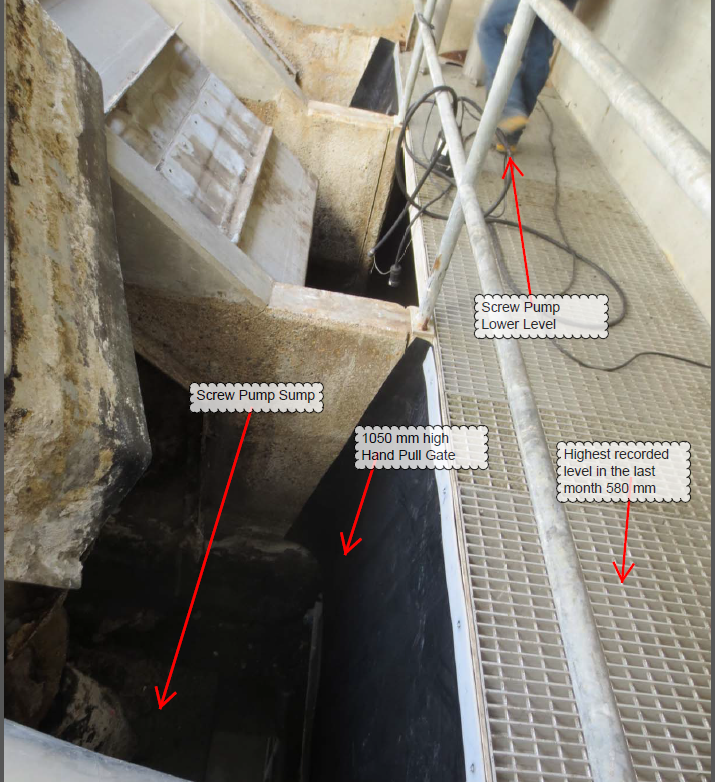 